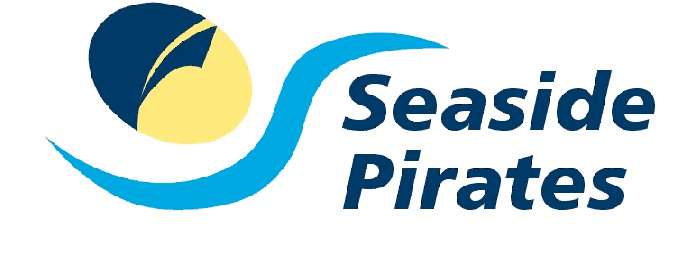 COMMITTEE NOMINATION FORMWe hereby nominate……………...........………………………….… (please print name) For the position of   ……………..............................……………… for the year 2023Proposer       …………………………………………………………. (signature) Print name    …………………………………………………………..Date   ………/……../………Seconder …..………………………………………………………….. (signature) Print name    …………………………………………………………..Date   ………/……../………The proposer and seconder must be Registered Members of Seaside Pirates Inc. Nominee’s consentI consent to serve in the above capacity if elected.Signed………………………………………………………. Print name    ………………………………………………. Date   ………/……../………Nomination forms should be lodged with a committee member and MUST be received no later than 15th February 2023.